Приложение 14к постановлениюМосковской областной Думыот 16 декабря 2020 г. № 77/134-ПФорма Почетной грамоты Московской областной Думы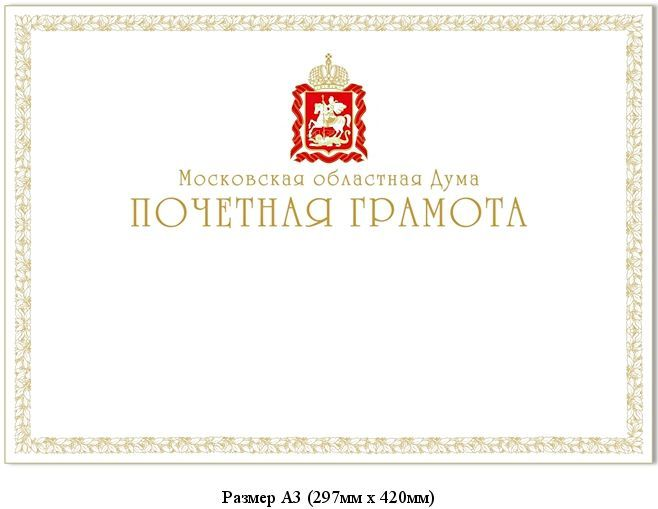 